Publicado en Madrid el 11/06/2019 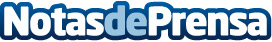 Costa Food Group y La Selva, nuevos miembros del Consorcio del Chorizo EspañolLa asociación, cuyo objetivo es posicionar en el exterior el chorizo con sello de calidad único, eleva así a 23 el número de asociadosDatos de contacto:Noelia Salazar913022860Nota de prensa publicada en: https://www.notasdeprensa.es/costa-food-group-y-la-selva-nuevos-miembros_1 Categorias: Nacional Gastronomía Consumo http://www.notasdeprensa.es